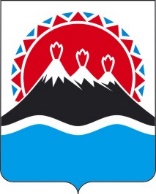 П О С Т А Н О В Л Е Н И ЕПРАВИТЕЛЬСТВАКАМЧАТСКОГО КРАЯПРАВИТЕЛЬСТВО ПОСТАНОВЛЯЕТ:1. Внести в постановление Правительства Камчатского края от 05.07.2021 № 285-П «Об утверждении правил посещения лежбищ морских млекопитающих и наблюдения за морскими млекопитающими на территории Камчатского края» следующие изменения:1) наименование изложить в следующей редакции:«Об утверждении Правил посещения лежбищ морских млекопитающих и наблюдения за морскими млекопитающими на территории Камчатского края»;2) часть 1 приложения к Правилам посещения лежбищ морских млекопитающих и наблюдения за морскими млекопитающими на территории Камчатского края: 2.1) после слова «Лежбища» дополнить словами «и места скопления»;2.2) дополнить пунктами 15-18 следующего содержания:«15) остров Столбовой;16) остров Кекур Витгенштейна;17) мыс Грозный;18) в границах береговой линии прилегающих к акватории Авачинской губы земельных участков с кадастровыми номерами:а) 41:01:0010110:136 (г. Петропавловск-Камчатский, ул. Читинская, д. 2);б) 41:01:0010110:106 (г. Петропавловск-Камчатский, мыс Чавыча);в) 41:01:0010121:278 (г. Петропавловск-Камчатский, ул. Красинцев, д. 1).».2. Настоящее постановление вступает в силу после дня его официального опубликования.[Дата регистрации] № [Номер документа]г. Петропавловск-КамчатскийО внесении изменений в постановление Правительства Камчатского края от 05.07.2021 № 285-П «Об утверждении Правил посещения лежбищ морских млекопитающих и наблюдения за морскими млекопитающими на территории Камчатского края»Председатель Правительства Камчатского края[горизонтальный штамп подписи 1]Е.А. Чекин